和文タイトル□□□□□□□□□□英文タイトル□□□□□□□□東京工業大学　未来産業技術研究所　〇〇〇〇，□□□□，△△△△××大学　×××　〇〇〇〇，□□□□１．研究目的□□□□□□□□□□□□□□□□□□□□□□□□□□□□□□□□□□□□□□□□□□□□□□□□□□□□□□□□□□□□□□□□□□□□□□□□□□□□□□□□□□□□□□□□□□□□□□□□□□□□□□□□□□□□□□□□□□□□□□□□□□□□□□□□□□□□□□□□□□□□□□□□□□□□□□□□□□□□□□□□□□□□□□□□□□□□□□□□□□□□□□□□□□□□□□□□□□□□□□□□□□□□□□□□□□□□□□□□□□□□□□□□□□□□□□□□□□□□□□□□□□□□□□□□□□□□□□□□□□□□□□□□□□□□□□□□□□□□□□□□□□□□□□□□□□□□□□□□□□□□□□□□□□□□□□□□□□２．研究成果２．１　×××□□□□□□□□□□□□□□□□□□□□□□□□□□□□□□□□□□□□□□□□□□□□□□□□□□□□□□□□□□□□□□□□□□□□□□□□□□□□□□□□□□□□□□□□□□□□□□□□□□□□□□□□□□□□□□□□□□□□□□□□□□□□□□□□□□□□□□□□□□□□□□□□□□□□□□□□□□□□□□□□□□□□□□□□□□□□□□□□□□□２．２　×××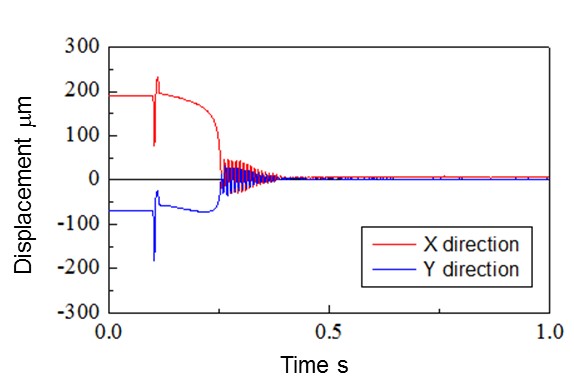 □□□□□□□□□□□□□□□□□□□□□□□□□□□□□□□□□□□□□□□□□□□□□□□□□□□□□□□□□□□□□□□□□□□□□□□□□□□□□□□□□□□□□□□□□□□□□□□□□□□□□□□□□□□□□□□□□□□□□□□□□□□□□□□□□□□□□□□□□□□□□□□□□□□□□□□□□□□□□□□□□□□□□□□□□□□□□□□□□□□□□□□□□□□□□□□□□□□□□□□□□□□□□□２．３　×××□□□□□□□□□□□□□□□□□□□□□□□□□□□□□□□□□□□□□□□□□□□□□□□□□□□□□□□□□□□□□□□□□□□□□□□□□□□□□□□□□□□□□□□□□□□□□□□□□□□□□□□□□□□□□□□□□□□□□□□□□□□□□□□□□□□□□□□□□□□□□□□□□□□□□□□□□□□□□□□□□□□□□□□□□□□□□□□□□□□３．参考文献J. Wang, Biosensors and Bioelectronics 21, 1887-1892(2006)T. Defever, M. Druet, D. Evard, et. al.Anal. Chem. 83(5) 1815-2011(2011)和文タイトル（MSゴシック太字，Arial 14pt）英文タイトル（MS明朝太字，Times New Roman Bold 11pt）所属Ａ，氏名，氏名（MS明朝，Times New Roman 11pt）所属Ｂ，氏名，氏名（MS明朝，Times New Roman 11pt）１．研究目的（MSゴシック，Arial 11pt）本文（MS明朝，Times New Roman 10pt）２．研究成果（MSゴシック，Arial 11pt）２．１　×××（MSゴシック，Arial 10pt）本文（MS明朝，Times New Roman 10pt）２．２　×××（MSゴシック，Arial 10pt）本文（MS明朝，Times New Roman 10pt）２．３　×××（MSゴシック，Arial 10pt）本文（MS明朝，Times New Roman 10pt）３．参考文献本文（MS明朝，Times New Roman 9pt）本文（MS明朝，Times New Roman 9pt）